Student AIn pairs, talk about the room and the items you see. Identify the room and find the differences in the pictures.  Example: Student A. There is a blue lamp in my picture Student B. There is a grey lamp in my picture.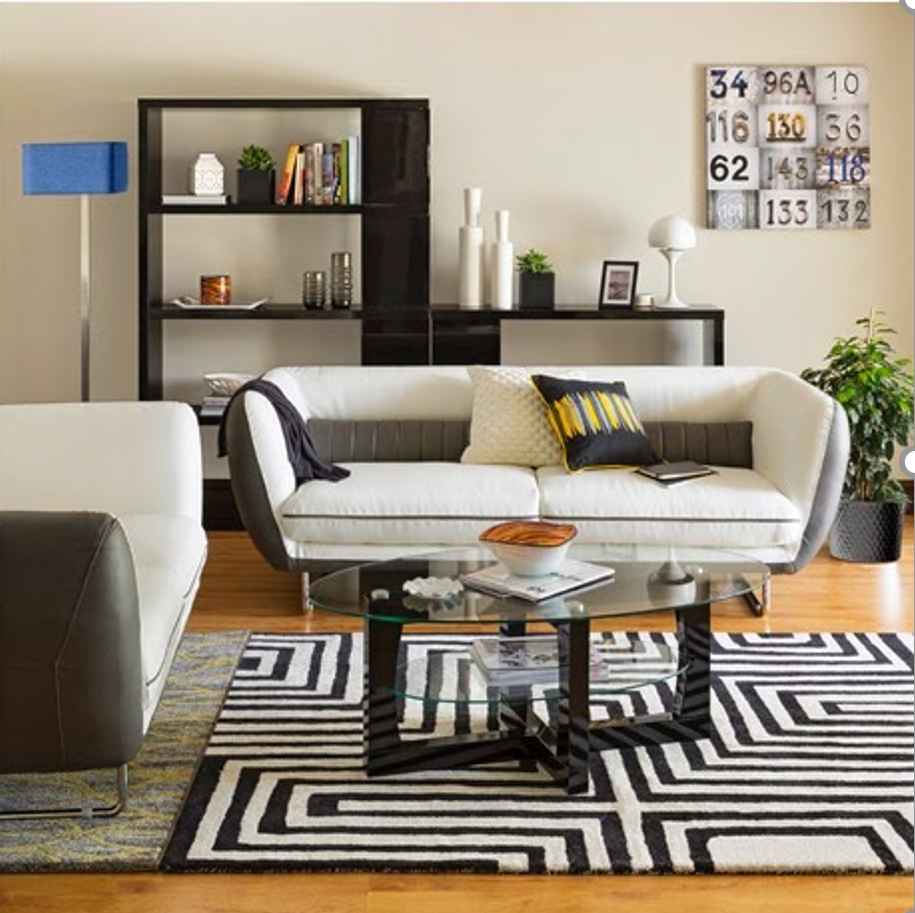 Student BIn pairs, talk about the room and the items you see. Identify the room and find the differences in the pictures.  Example: Student A. There is a blue lamp in my picture Student B. There is a grey lamp in my picture.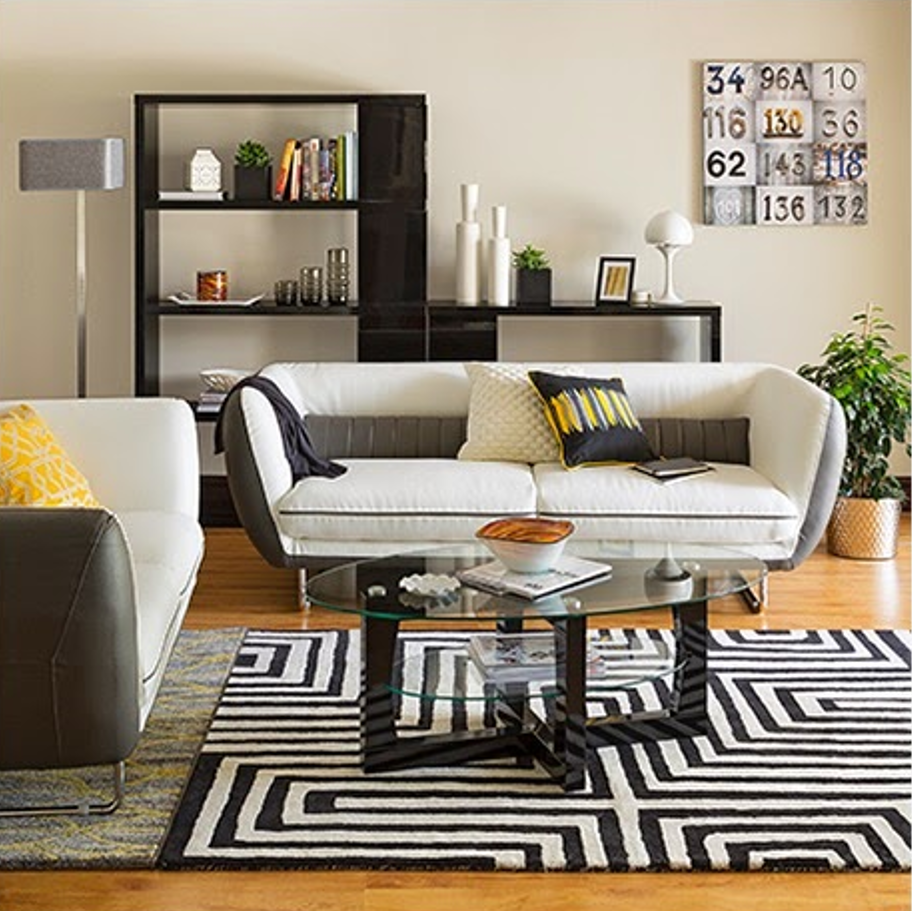 Name: ____________________________    Surname: ____________________________    Nber: ____   Grade/Class: _____Name: ____________________________    Surname: ____________________________    Nber: ____   Grade/Class: _____Name: ____________________________    Surname: ____________________________    Nber: ____   Grade/Class: _____Assessment: _____________________________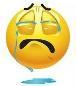 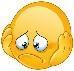 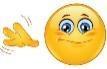 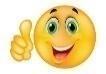 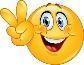 Date: ___________________________________________________    Date: ___________________________________________________    Assessment: _____________________________Teacher’s signature:___________________________Parent’s signature:___________________________